GRADUATORIAGraduatoria vincitori e idonei del Bando del 25 ottobre 2022 per la selezione allo svolgimento del Tirocinio curricolare presso la Scuola in Ospedale Meyer. Risultano vincitori i primi sei candidati. VINCITORIIDONEIFirenze, 29 novembre 2022Il Presidente della Commissione                                                          Prof.ssa Raffaella Biagioli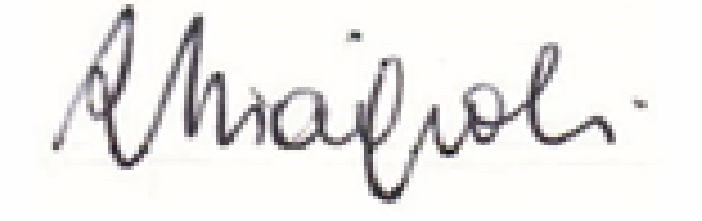 CognomeNomeMatricolaPunteggio De LucaRebecca702927930/30BottariEmma702745229/30MorelliGreta702735928/30CalòMartina702926627/30BattiniRita   702929726/30PardiniGiulia702897326/30CognomeNomeMatricolaPunteggio CarloGrazia 702563225/30 	PalmisanoGiorgia702736825/30 FalaschiSara702864624/30BottiglioniGreta 621255623/30FioravantiLinda702897723/30BruniAlice 702865123/30MazzeoIrene702749822/30NeriFrancesca702932021/30PuzzoBenedetta 703585821/30TicciMargherita700591220/30